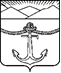 СОБРАНИЕмуниципального образования«Холмский городской округ»РЕШЕНИЕот 29.06.2017 г.  № 47/5-492	В соответствии с Федеральными законами от 06.10.2003 № 131 – ФЗ «Об общих принципах организации местного самоуправления в Российской Федерации», от 26.12.2008 № 294 – ФЗ «О защите прав юридических лиц и индивидуальных предпринимателей при осуществлении государственного контроля (надзора) и муниципального контроля», руководствуясь ч. 3 ст. 30, п. 7 ч. 3 ст. 32, ч. 2, 3 ст. 46 Устава муниципального образования «Холмский городской округ», Собрание муниципального образования «Холмский  городской округ» РЕШИЛО:1. Утвердить Порядок ведения перечня видов муниципального контроля и органов местного самоуправления, уполномоченных на их осуществление на территории муниципального образования «Холмский городской округ» (приложение). 2. Опубликовать настоящее решение в газете «Холмская панорама». 3. Контроль за исполнением настоящего решения возложить на главу муниципального образования – председателя Собрания муниципального образования «Холмский городской округ» (Бородин А.Н.).Глава муниципального образования – председатель Собрания муниципального образования«Холмский городской округ»							  А.Н. БородинПОРЯДОКВЕДЕНИЯ ПЕРЕЧНЯ ВИДОВ МУНИЦИПАЛЬНОГО КОНТРОЛЯ И ОРГАНОВ МЕСТНОГО САМОУПРАВЛЕНИЯ, УПОЛНОМОЧЕННЫХ НА ИХ ОСУЩЕСТВЛЕНИЕ НА ТЕРРИТОРИИ МУНИЦИПАЛЬНОГО ОБРАЗОВАНИЯ «ХОЛМСКИЙ ГОРОДСКОЙ ОКРУГ»Статья 1. Общие положения1. Порядок ведения перечня видов муниципального контроля и органов местного самоуправления, уполномоченных на их осуществление на территории муниципального образования «Холмский городской округ» (далее по тексту – Порядок) разработан в соответствии с Федеральными законами от 06.10.2003 № 131 – ФЗ «Об общих принципах организации местного самоуправления в Российской Федерации», от 26.12.2008 № 294 – ФЗ «О защите прав юридических лиц и индивидуальных предпринимателей при осуществлении государственного контроля (надзора) и муниципального контроля», Уставом муниципального образования «Холмский городской округ».2. Настоящий Порядок разработан в целях обеспечения соблюдения прав юридических лиц и индивидуальных предпринимателей при осуществлении муниципального контроля на территории муниципального образования «Холмский городской округ», обеспечения доступности и прозрачности сведений об осуществлении видов муниципального контроля органами местного самоуправления, уполномоченными на их осуществление.3. Порядок устанавливает правила формирования и ведения Перечня видов муниципального контроля и органов местного самоуправления, уполномоченных на их осуществление, на территории муниципального образования «Холмский городской округ» (далее по тексту – Перечень).4. Муниципальный контроль осуществляется Администрацией муниципального образования «Холмский городской округ» в лице ее структурных подразделений, отраслевых (функциональных) и территориальных органов, уполномоченных на осуществление муниципального контроля на территории муниципального образования «Холмский городской округ» в соответствующих сферах деятельности.5. Установление организационной структуры, полномочий и порядка деятельности, а также определение перечня должностных лиц уполномоченных структурных подразделений Администрации муниципального образования «Холмский городской округ» и их полномочия определяются распоряжениями Администрации муниципального образования «Холмский городской округ», а уполномоченных отраслевых (функциональных) и территориальных органов Администрации муниципального образования «Холмский городской округ» определяются решениями Собрания муниципального образования «Холмский городской округ».Статья 2. Формирование и ведение Перечня1. Ведение Перечня осуществляется уполномоченным органом Администрации муниципального образования «Холмский городской округ» (далее - уполномоченный орган), который определяется нормативным правовым актом Администрации муниципального образования «Холмский городской округ».2.  В Перечень включается следующая информация:- наименование вида муниципального контроля, осуществляемого на территории муниципального образования «Холмский городской округ»;- наименование органа администрации «Холмский городской округ», уполномоченного на осуществление соответствующего вида муниципального контроля (далее уполномоченный орган);- наименования и реквизиты нормативных правовых актов Российской Федерации, Сахалинской области, муниципальных нормативных правовых актов, регулирующих соответствующий вид муниципального контроля;- наименование и реквизиты нормативного правового акта, устанавливающего полномочия органа Администрации муниципального образования «Холмский городской округ» по осуществлению соответствующего вида муниципального контроля.3. Формирование Перечня осуществляется уполномоченным органом на основании представляемых органом администрации муниципального образования «Холмский городской округ» предложений (далее - предложения) по:- включению в Перечень видов муниципального контроля и органов Администрации муниципального образования «Холмский городской округ»;- исключению из Перечня внесенных в него видов муниципального контроля или органов Администрации муниципального образования «Холмский городской округ»;- корректировке информации, включенной в Перечень.4. В случае принятия нормативных правовых актов, требующих внесения изменений в Перечень, предложения направляются органом Администрации муниципального образования «Холмский городской округ» в уполномоченный орган в срок не более 10 рабочих дней со дня вступления в силу таких нормативных правовых актов.5. Предложения должны содержать в себе обоснования предлагаемых изменений со ссылками на конкретные положения нормативных правовых актов.6. Уполномоченный орган в срок не более 30 дней со дня поступления рассматривает представленные органами администрации муниципального образования «Холмский городской округ» предложения и осуществляет разработку нормативного правового акта о внесении изменений в Перечень.7. Перечень утверждается нормативным правовым актом Администрации муниципального образования «Холмский городской округ» и ведется по форме, утвержденной настоящим Порядком (приложение).8. Информация, включенная в Перечень является общедоступной. Актуальная версия Перечня подлежит размещению на официальном сайте администрации муниципального образования «Холмский городской округ» в течение 5 дней со дня вступления в силу нормативного правового акта администрации муниципального образования «Холмский городской округ».ПЕРЕЧЕНЬвидов муниципального контроля и органов местногосамоуправления, уполномоченных на их осуществление,на территории муниципального образования «Холмский городской округ»Об утверждении Порядка ведения перечня видов муниципального контроля и органов местного самоуправления, уполномоченных на их осуществление на территории муниципального образования «Холмский городской округ»Приложение к решению Собрания муниципального образования «Холмский городской округ»от 29.06.2017 г. № 47/5-492Приложениек Порядку ведения перечня видов муниципального контроля и органов местного самоуправления, уполномоченных на их осуществление, на территории муниципального образования «Холмский городской округ»«УТВЕРЖДЕН»Постановлением Администрации муниципального образования «Холмский городской округ» от _____________.№ _____________N Наименование вида муниципального контроляНаименование структурного подразделения, органа администрации муниципального образования «Холмский городской округ», уполномоченного на осуществление соответствующего вида муниципального контроляНаименования и реквизиты нормативных правовых актов Российской Федерации, Сахалинской области, муниципальных нормативных правовых актов муниципального образования «Холмский городской округ», регулирующих соответствующий вид муниципального контроляНаименование и реквизиты нормативного правового акта, устанавливающего полномочия структурного подразделения, органа администрации муниципального образования «Холмский городской округ» по осуществлению соответствующего вида муниципального контроля12345